31 декабря 2019 года к детям хутора Новая Надежда приходили домой Дед Мороз и Снегурочка с играми, новогодним настроением и подарками. Дети получили массу эмоций и впечатлений! На память в коллекцию фотографий добавились новогодние фото со сказочными героями.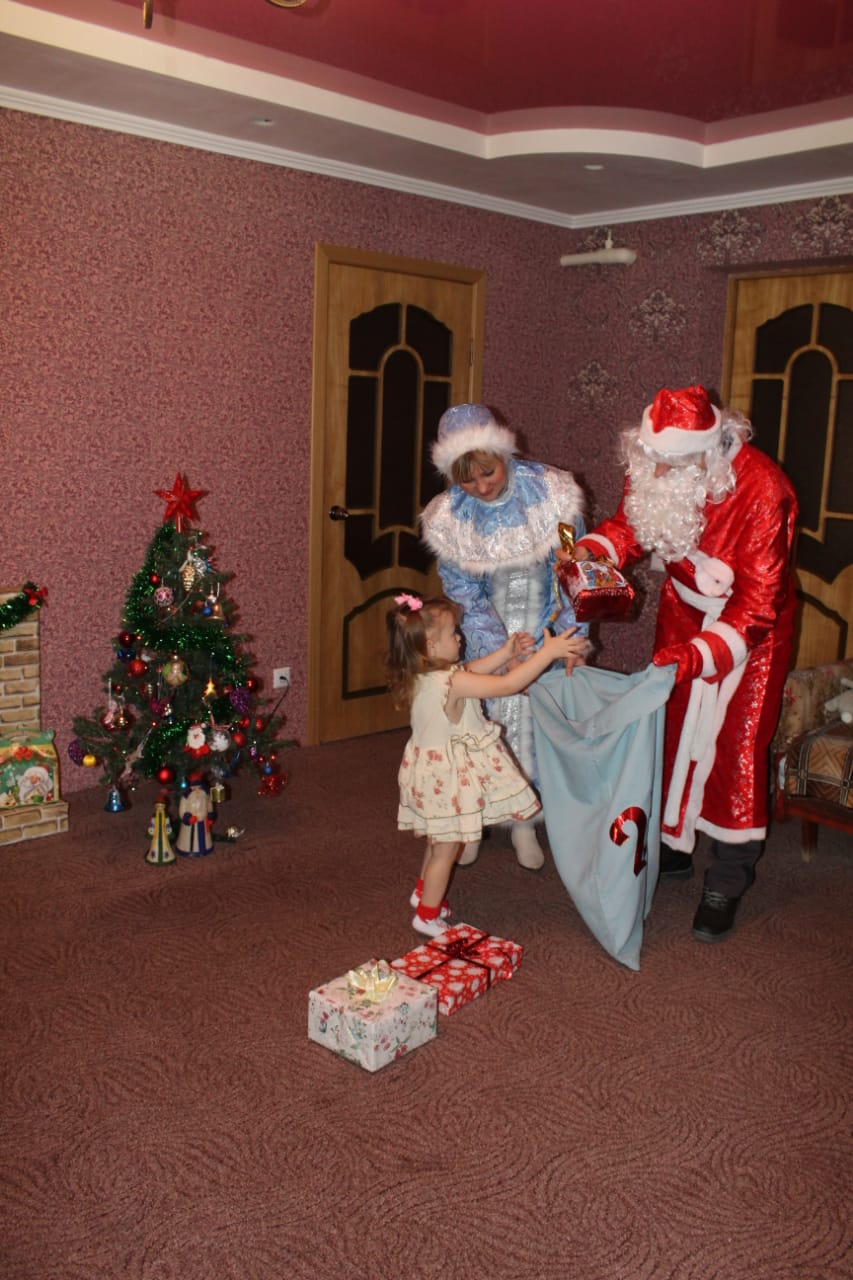 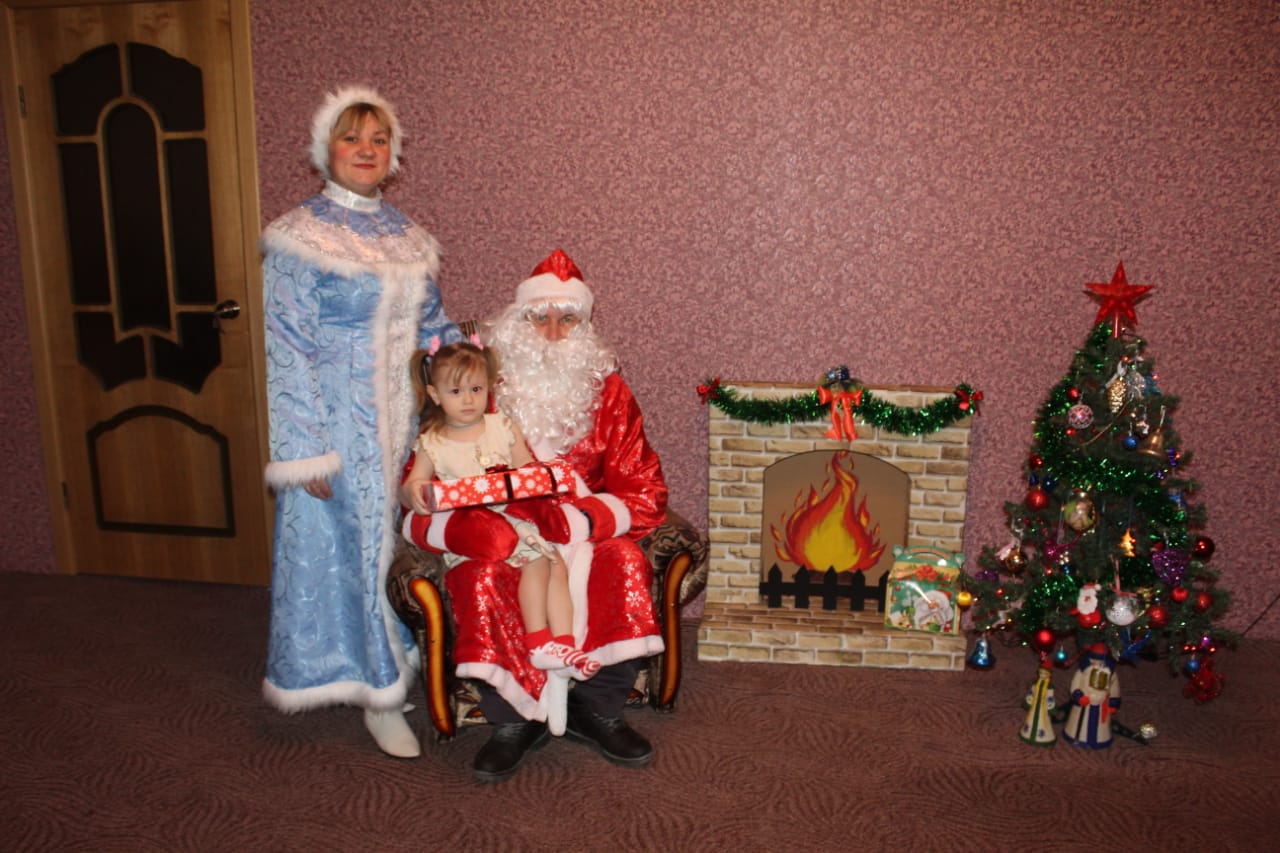 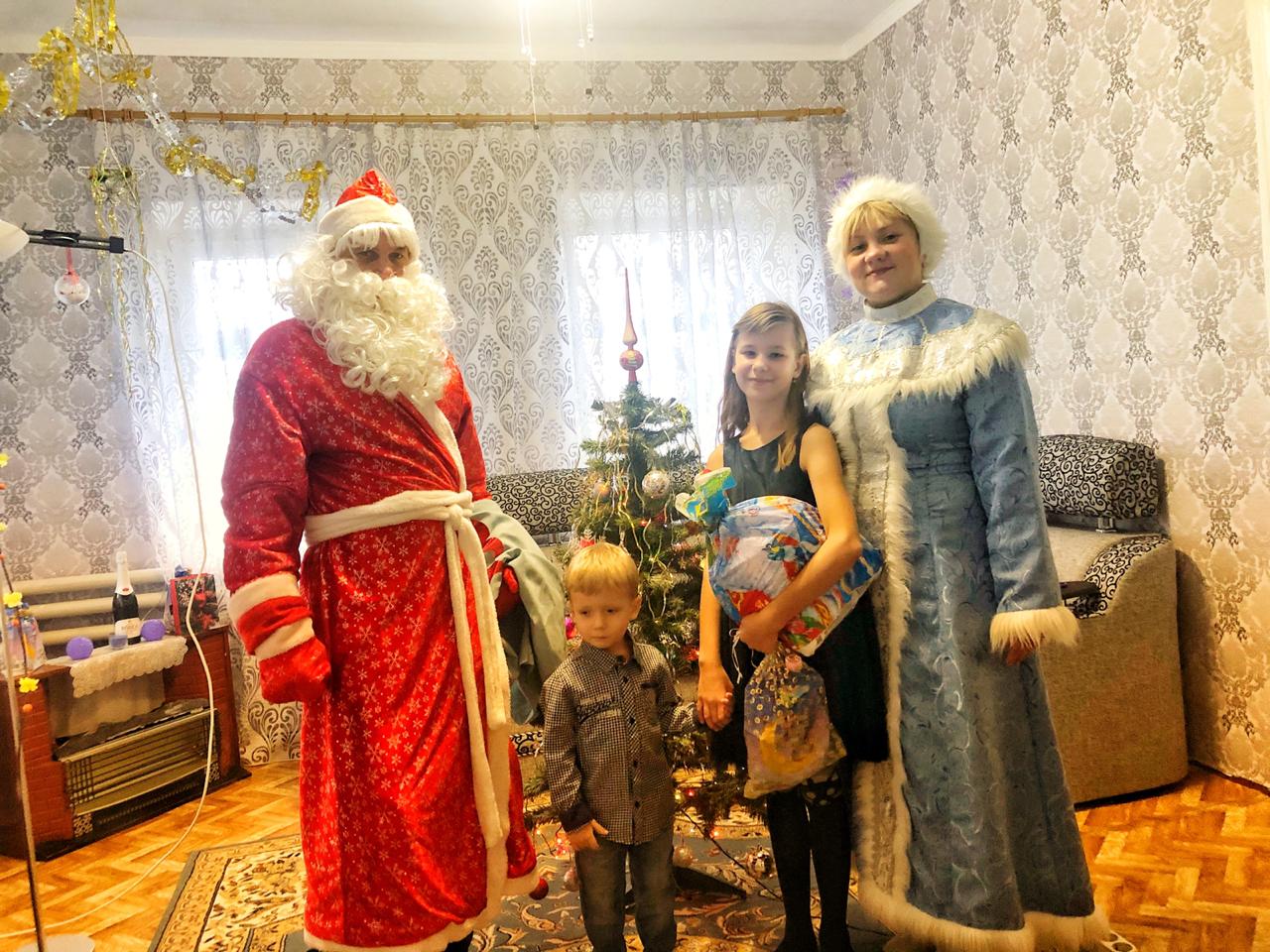 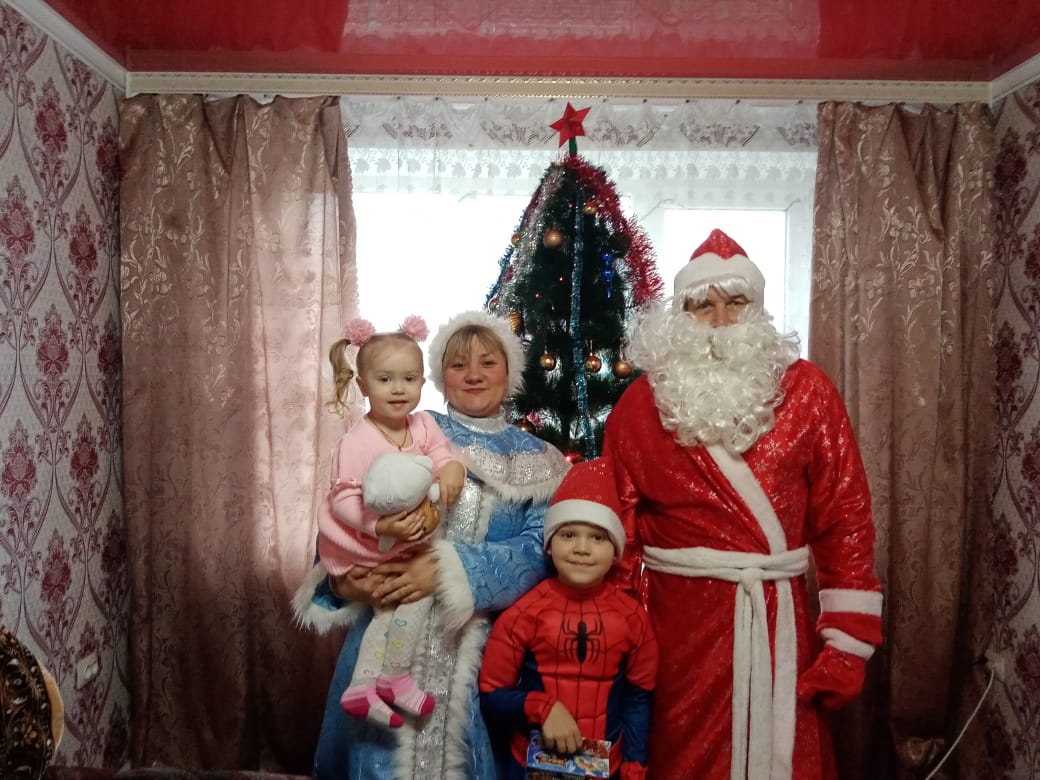 